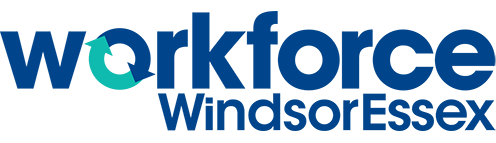 Careers I LikeLook at all of the careers you have researched. In the “Career” column, list the careers that you most like or that seem interesting to you. In the “Likeable Factors” column, list the things that you like or that interest you about that career.CareerLikeable Factors- What do I like about this career?ExampleSculptorCreative, hands-on, independent, active, flexibleExampleGraphic DesignerCreative, challenging, technology-based12345678910